П О С Т А Н О В Л Е Н И Еот 16 марта 2020 г.                                                                                                                № 11                                                              с.Муки-КаксиРуководствуясь Федеральным законом от 06 октября 2003 года № 131-ФЗ «Об общих принципах организации местного самоуправления в Российской Федерации»,  в соответствии с пунктом 4 статьи 13.4 Федерального закона от 24 июня 1998 года № 89-ФЗ «Об отходах производства и потребления», Постановлением Правительства Удмуртской Республики№ 435 от 08 ноября 2017 года «Об утверждении Порядка сбора твёрдых коммунальных отходов (в том числе их раздельного сбора) на территории Удмуртской Республики, руководствуясь Уставом муниципального образования «Муки-Каксинское», ПОСТАНОВЛЯЮ:1. Утвердить прилагаемый график движения специальной техники по населённым пунктам, входящим с состав муниципального образования «Муки-Каксинское» для сбора твёрдых коммунальных отходов, крупногабаритных отходов (прилагается).2. Контроль за исполнением данного постановления оставляю за собой.Глава муниципального образования«Муки-Каксинское»                                                                                               А.П. СидороваПриложение № 1к постановлению Главымуниципального образования«Муки-Каксинское»от 16.03.2020 г. № 11График вывоза коммунальных отходов по муниципальному образованию «Муки-Каксинское» в 2020 году ООО «Кужим»Главамуниципального образования«Муки-Каксинское»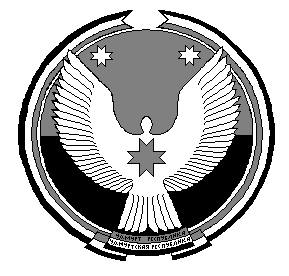 «Муки-Какси»муниципал кылдытэтлэнтöроезОб утверждении графика движения специальной техники по населённым пунктам, входящим в состав муниципального образования «Муки-Каксинское» для сбора твёрдых коммунальных отходов, крупногабаритных отходов№ п/пАдрес оказания услугиАдрес оказания услугиАдрес оказания услугиАдрес оказания услугиАдрес оказания услугиКоординаты места оказания услугиКоординаты места оказания услугиКоординаты места оказания услугиКоординаты места оказания услугиПериодичность оказания услугиПериодичность оказания услугиПериодичность оказания услуги№ п/пАдрес оказания услугиАдрес оказания услугиАдрес оказания услугиАдрес оказания услугиАдрес оказания услугиКонтйнерная площадкаКонтйнерная площадка"сигнальный вывоз""сигнальный вывоз"Периодичность оказания услугиПериодичность оказания услугиПериодичность оказания услуги№ п/пРайонМуниципальное образованиеНаселенный пунктНазвание улицыНомер домаСеверной широтыВосточной долготыСеверной широтыВосточной долготыДень вывоза ТКОВремя вывоза ТКОДень вывоза КГО1Сюмсинский районМуки-Каксинскоес. Муки-КаксиКолхозная8а56.956751.4114Пятница – 1 раз в неделю8.00Пятница – 1 раз в неделю2Сюмсинский районМуки-Каксинскоес. Муки-КаксиКолхозная47а56.950051.4154Пятница – 1 раз в неделю8.00Пятница – 1 раз в неделю3Сюмсинский районМуки-Каксинскоес. Муки-КаксиСадовая1а56.958451.4134Пятница – 1 раз в неделю8.00Пятница – 1 раз в неделю4Сюмсинский районМуки-Каксинскоес. Муки-КаксиПолевая29а56.961351.4079Пятница – 1 раз в неделю8.00Пятница – 1 раз в неделю5Сюмсинский районМуки-Каксинскоес. Муки-КаксиПолевая1а56.961251.4118Пятница – 1 раз в неделю8.00Пятница – 1 раз в неделю6Сюмсинский районМуки-Каксинскоест. СюрекТранспортная49а56.942751.4415Пятница – 1 раз в неделю8.00Пятница – 1 раз в неделю7Сюмсинский районМуки-Каксинскоест. СюрекТранспортная79а56.940551.4518Пятница – 1 раз в неделю8.00Пятница – 1 раз в неделю8Сюмсинский районМуки-Каксинскоест. СюрекТранспортная26а56.942751.4350Пятница – 1 раз в неделю8.00Пятница – 1 раз в неделю9Сюмсинский районМуки-Каксинскоест. СюрекКирова2а56.943751.4393Пятница – 1 раз в неделю8.00Пятница – 1 раз в неделю10Сюмсинский районМуки-Каксинскоест. СюрекПролетарская2а56.945451.4286Пятница – 1 раз в неделю8.00Пятница – 1 раз в неделю11Сюмсинский районМуки-Каксинскоест. СюрекПролетарская23а56.945251.4468Пятница – 1 раз в неделю8.00Пятница – 1 раз в неделю12Сюмсинский районМуки-Каксинскоест. СюрекФрунзе3а56.944951.4354Пятница – 1 раз в неделю8.00Пятница – 1 раз в неделю13Сюмсинский районМуки-Каксинскоест. СюрекОктябрьская9а56.943951.4290Пятница – 1 раз в неделю8.00Пятница – 1 раз в неделю14Сюмсинский районМуки-Каксинскоест. СюрекЧапаева7а56.945651.4353Пятница – 1 раз в неделю8.00Пятница – 1 раз в неделю15Сюмсинский районМуки-Каксинскоест. СюрекСтахановская7а56.946051.4460Пятница – 1 раз в неделю8.00Пятница – 1 раз в неделю16Сюмсинский районМуки-Каксинскоест. СюрекБоровая1а56.948651.4503Пятница – 1 раз в неделю8.00Пятница – 1 раз в неделю17Сюмсинский районМуки-Каксинскоест. СюрекБереговая17а56.944851.4549Пятница – 1 раз в неделю8.00Пятница – 1 раз в неделю